Конференция обучающихся ЭЭФ ИГЭУ
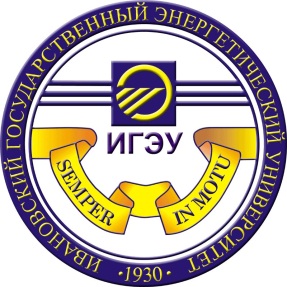 Протокол № 4
собрания Совета старост ЭЭФ
и делегатов от академических групп
10.09.2020Председатель ОСО –Стародумова Мария
Секретарь – Желобанова Ольга

1) Присутствовали от факультета:Повестка дня:Слушали: 
1. О выборах Председателя Совета старост.2. О выборах Председателя Профбюро факультета.
3. О выборах делегатов в состав ОСО от факультета.4. О выборах делегатов на Конференцию обучающихся ИГЭУ.Выступали:Председатель ОСО ИГЭУ – Стародумова МарияПостановили:На должность Председателя совета старост ЭЭФ были предложены следующие кандидатуры:Кочаров Борис                       «За» - 27________________________ «За» -       ________________________ «За» -       Выбрать Председателем Совета старост ЭЭФ: Кочарова БорисаНа должность Председателя Профбюро факультета ЭЭФ были предложены следующие кандидатуры:Радецкая Екатерина               «За» - ________________________ «За» -       ________________________ «За» -       Выбрать Председателем Профбюро факультета ЭЭФ: Радецкую Екатерину Выбрать следующих делегатов в состав ОСО от факультета:Выбрать следующих делегатов на Конференцию обучающихся ИГЭУ
 от факультета:Председатель ОСО                                                           ______________Секретарь                                                                           _____________№ п/пФИОКурс-группаДолжностьЛогинов Павел Андреевич1-23СтаростаБахирева Екатерина Сергеевна1-24СтаростаШерышев Александр Дмитриевич1-25СтаростаНовоселов Дмитрий Вячеславович1-26СтаростаВишняков Никита Максимович 1-27СтаростаНиколаева Екатерина Андреевна1-28СтаростаКувалдин Юрий Тимурович1-29СтаростаПолозов Алексей Дмитриевич2-23СтаростаКиселева Анна Сергеевна2-23ДелегатДормидонова Екатерина Вячеславовна2-23ДелегатКоновалова Владлена Владимировна2-24СтаростаЧумакова Надежда Александровна 2-24ДелегатБосов Даниил Павлович2-24ДелегатГубернаторова Валерия Сергеевна2-24ДелегатЖукова Екатерина Сергеевна2-24ДелегатБолотов Владимир Андреевич2-24ДелегатБлинов Сергей Александрович2-25СтаростаСорокина Анна Дмитриевна2-25ДелегатВареев Никита Владимирович 2-25ВСтаростаМаликов Артемий Александрович2-25ВДелегатПрокофьев Денис Сергеевич2-26СтаростаБурсикова Анастасия Александровна2-27СтаростаШустров Александр Валерьевич, 2-28СтаростаНовиков Виталий Иванович2-28ДелегатКомаров Сергей Олегович3-21СтаростаМалахова Полина Сергеевна3-21ДелегатСмирнова Ольга Александровна3-22СтаростаКустова Александра Юрьевна3-23СтаростаКурносова Алина Дмитриевна3-23ДелегатПавлунина Екатерина Сергеевна3-23ДелегатЛялина Арина Александровна 3-23ДелегатКочаров Борис Эрикович3-24СтаростаБебнева Юлия Дмитриевна3-24ДелегатТиктов Илья Михайлович3-24ДелегатБатурина Анастасия Ивановна3-25СтаростаЖаворонков Даниил Юрьевич3-25ВСтаростаТрибунов Александр Александрович3-25ВДелегатКиселёв Фёдор Владимирович3-25ВДелегатФадеев Юрий Александрович3-25ВДелегатПокровский Пётр Аркадьевич3-25ВДелегатАболдуев Иван Сергеевич3-25ВДелегатАрутюнян Сурен Акопович3-25ВДелегатФедорова Артема Витальевича3-26СтаростаЯковлева Юлия Романова 3-28ДелегатКукаев Егор Валерьевич3-29ВСтаростаЧеков Валентин Анатольевич3-29ВДелегатСолдаткин Дмитрий Сергеевич3-30СтаростаГалаев Дмитрий Александрович 3-30ДелегатМалюгин Андрей Анатольевич4-21СтаростаЛоза Анастасия Олеговна4-22СтаростаЛапина Екатерина Владимировна4-23СтаростаЛакеев Никита Андреевич4-27СтаростаКрымова Дарья Рудольфовна4-27ДелегатЕмшанов Артемий Иванович4-30Староста№ФИОКурс-группа№ З/КЗа/ Против/
/Воздержались№ФИОКурс-группа№ З/КДормидонова Е.В.2-2319301Кустова А.Ю.3-2318171Лакеев Н.А.4-2717207Бебнева Ю.Д.3-2418220Смирнова О.А.3-2218319Батурина А.И.3-2518231Арутюнян С.А.3-29В18257Жукова Е.С.2-2419302Чумакова Н.А.2-2419289Павлунина Е.С.3-2318172Крымова Д.Р.4-2717177Блинов С.А.2-2519161Курносова А.Д.3-2318170Фадеев Ю.А.3-25В18244Губернаторова В.С.2-2419260Киселёва А.С.2-2319304 Болотов В.А.2-2419257Босов Д.П.2-2419297Яковлева Ю.Р.3-2818305Жаворонков Д.Ю.3-25В18258Маликов А.2-25В19236